Pozytywne komentarze w sieci a prawoCzy pozytywne komentarze w sieci mogą łamać prawo? Jak najbardziej! Sprawdź jak to działa zaznajamiając się z informacjami w naszym artykule.Pozytywne komentarze w sieci vs te negatywneW dalszym ciągu internet przepełniony jest negatywnymi opiniami. Zarówno tych osób, które publikują treści anonimowo jak i tych, które decydują się na podzielenie się swoją opinią pod pseudonimem czy też prawdziwym imieniem i nazwiskiem. Dlaczego pozytywne komentarze w sieci są tak rzadkiem widokiem?Komentarze i opinie w sieci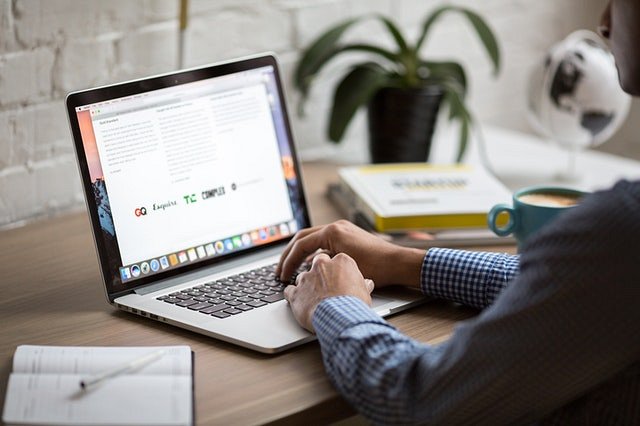 Oczywistym jest fakt, iż oszczercze komentarze w internecie to duży problem wizerunkowy dla wielu firm czy marek. Dlatego też wiele firm oferuję usługę polegającą na dodawaniu pozytywnych komentarzy w sieci, na profilach marek w sociel mediach czy też na stronach opiniotwórczych. Jest to oczywiście tak samo nieuczciwy zabieg jak ten, który zakłada, iż konkurencyjne firmy publikują negatywy.Dlaczego publikowanie pozytywnych komentarzt w sieci to łamanie prawa?Pozytywne komentarze w sieci publikowane na zlecenie łamią prawo. Zapytacie jak to? Otóż jest to naruszenie art. 3 ust. 1 ustawy o zwalczaniu nieuczciwej konkurencji. W myśl tegoż artykułu, zlecenie pracownikowi czy też firmie zewnętrznej publikację komentarzy czy to właśnie pozytywnych czy też negatywnych w obu przypadkach może naruszać interes innego przedsiębiorcy lub klienta!